ФотоотчетАвтоклуба МКУК «ЦКИД» МО ШАХТЕРСКОЕза 17.06.2019г. 17 июня 2019г. в МКОУ ООШ № 25, с. Ивановка, была проведена спортивная программа «СПОРТ MIX». Ребята с большим энтузиазмом приняли участие в спортивном многоборье. По окончании игровой программы все получили заслуженные награды.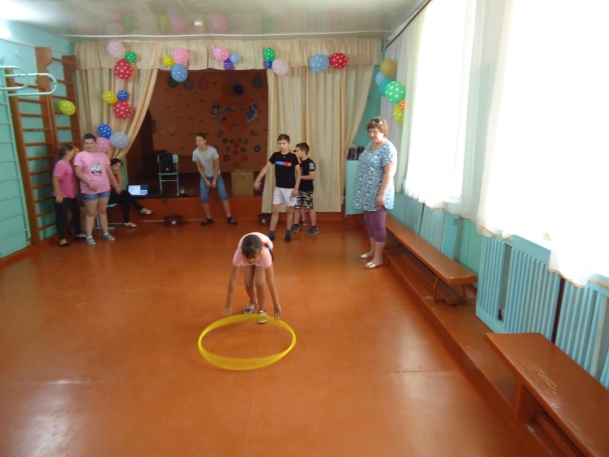 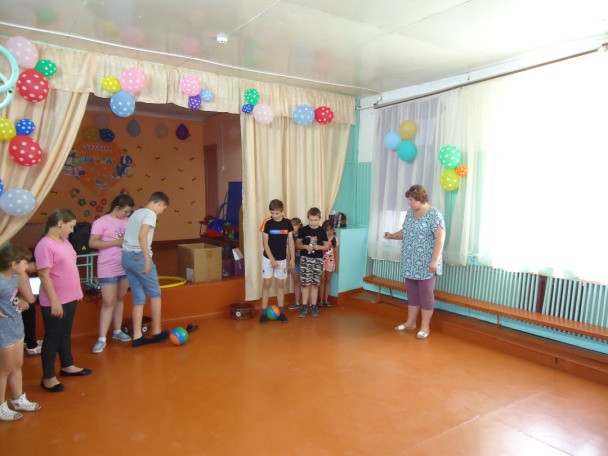 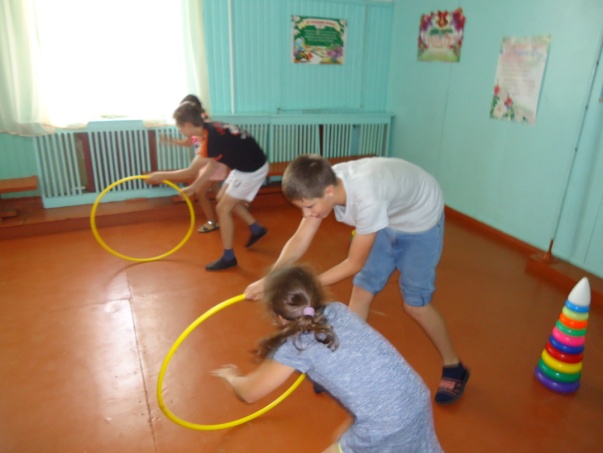 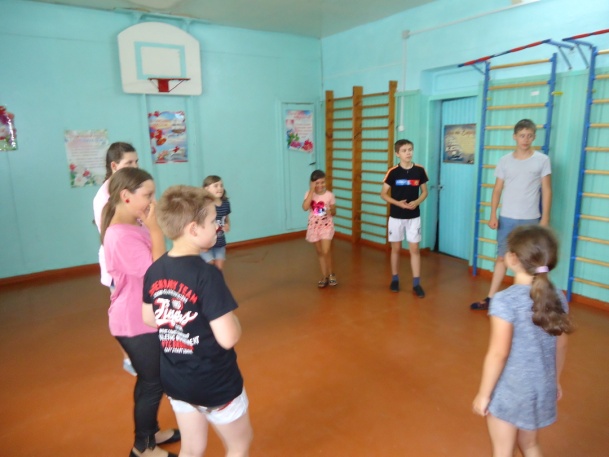 